Name of Journal: World Journal of ImmunologyESPS Manuscript NO: 21402Manuscript Type: ReviewMacrophage populations and self-renewal: Changing the paradigm Belhareth R et al. macrophage self-renewalRym Belhareth, Jean-Louis MègeRym Belhareth, Jean-Louis Mège, Aix-Marseille University, URMITE, Faculté de Médecine, 13005 Marseille, France Rym Belhareth, Laboratoire de Neurophysiologie Fonctionnelle et Pathologies UR/11ES09, FST Campus Universitaire, 2092 El Manar Tunis, Tunisie Author contributions: Belhareth R and Mège JL contributed to this paper.Conflict-of-interest statement: Authors declare no conflict of interests for this paper.Open-Access: This article is an open-access article which was selected by an in-house editor and fully peer-reviewed by external reviewers. It is distributed in accordance with the Creative Commons Attribution Non Commercial (CC BY-NC 4.0) license, which permits others to distribute, remix, adapt, build upon this work non-commercially, and license their derivative works on different terms, provided the original work is properly cited and the use is non-commercial. See: http://creativecommons.org/licenses/by-nc/4.0/Correspondence to: Jean-Louis Mège, MD, PhD, URMITE, Faculté de Médecine, 27 Bld. Jean Moulin, 13005 Marseille, France. jean-louis.mege@univ-amu.frTelephone: +33-491-324970Fax: +33-491-324306Received: July 9, 2015Peer-review started: July 14, 2015First decision: July 31, 2015Revised: October 10, 2015Accepted: October 23, 2015Article in press: Published online: AbstractThe origin of macrophages has been considered since several decades to be a continuum from bone marrow to tissue via monocytes as precursors. The development of new tools such as genetic lineage tracing, parabiosis and bone marrow chimeras changed the paradigm of macrophage origin. In steady state, most resident macrophages are of embryonic origin, whereas a monocyte origin remains prominent in pathological conditions. The findings of a proliferation of mature macrophages will oblige us to reappraise the relationship between proliferation and differentiation in macrophages. This review is based on the recent explosion of high impact articles on macrophage biology. It summarizes new data on the origin of macrophages and their self-renewal potential in steady states. While monocytes are required for intestinal macrophage development, the microglia is independent of monocyte influx and skin macrophages provide an excellent model of the balance between monocyte input and self-renewal. In addition, macrophage proliferation requires intrinsic and extrinsic factors including growth factors and cytokines. It also analyzes the impact of this new paradigm in human diseases such as athrosclerosis, cancer, infectious diseases and neurodegenerative diseases. In atherosclerosis, the finding of macrophage proliferation within the lesions will change our understanding of disease pathophysiology, this new paradigm may have therapeutical impact in the future.Key words: Macrophages; Self-renewal; Proliferation; Homeostasis; Diseases© The Author(s) 2015. Published by Baishideng Publishing Group Inc. All rights reserved.Core tip: The emergence of revolutionary technologies in myeloid cell research has deeply changed the paradigm of macrophage activation. It was believed that macrophage derive from myeloid precursors via circulating monocytes. Now, we can propose that resident macrophages are of embryonic origin in steady state whereas monocytes are recruited in pathological conditions. The second strong idea was that mature macrophages are unable to proliferate; we have strong evidence that macrophages can proliferate, which is the basis of self-renewal. The consequences of these new concepts will lead us to reappraise the role of macrophages in pathologies. Belhareth R, Mège JL. Macrophage populations and self-renewal: Changing the paradigm. World J Immunol 2015; In press INTRODUCTION Historical point of viewThe initial model of macrophage differentiation was proposed by Ralph Van Furth and Zanvil Cohn in 1968. Tissue macrophages arise from bone marrow (BM) progenitors via blood monocytes as intermediates[1,2]. However, this popular model is probably insufficient to describe how macrophage populations grow and mature. The introduction of new methods including genetic lineage tracing, parabiosis and bone marrow chimeras as well as BM transplantations in animals and myelo-ablative irradiation or chemotherapy in patients enable a reappraisal of macrophage origin dynamics[3]. We will review the diversity of macrophage populations, the contribution of the self-renewal process to macrophage dynamics and the consequences on our understanding of human pathologies.Macrophage populationsThe mononuclear phagocyte system consists of monocytes, macrophages and dendritic cells (DCs), which exhibit different morphologies, phenotypic characteristics and functions. For several years, it was believed that monocytes were released from BM into the circulation and that they were the precursors of macrophages and DCs[4]. In the past 20 years, use of specific membrane markers has allowed the discrimination of different subpopulations among mononuclear phagocytes. Hence, murine inflammatory monocytes are characterized by the high expression of LY6C, CCR2 and low level of CX3CR1. In contrast, patrolling monocytes are characterized by the low expression of LY6C and CCR2 and high density of CX3CR1. A similar heterogeneity has been found in humans; the most prevalent population of so-called classical monocytes expresses high levels of CD14 and is equivalent to LY6Chi in mice. The level of CD14 and CD16 membrane expression enables the identification of two minor subsets of monocytes, CD14hiCD16lo (also called intermediate monocytes) and CD14loCD16hi (called non-classical monocytes) respectively, which are the equivalent of LY6Clo monocytes in mice[5]. It has been recently found that the relative proportion of human monocyte subsets is modulated during inflammatory and infectious diseases[6,7], although the role of these different monocyte subsets in these pathologies remains to be elucidated. The situation is even more complex for tissue macrophages. Indeed, macrophages are classified according to the type of tissue: osteoclasts in bone, alveolar macrophages in lungs, Kupffer cells in liver, intestinal macrophages in the gut, microglia in the nervous system), placenta macrophages and macrophages in secondary lymphoid organs[8,9]. These macrophages exhibit a diversity of functions from host defense to metabolism and tissue remodeling.Besides these resident macrophages, macrophages can be locally recruited in response to injuries and their phenotypic and functional characteristics will depend on the type of injury. Using some phenotypic features enables the distinction of recruited macrophages from resident cells. The former exhibit a low expression of F4/80, CD64, MerTK, CD14, are mobile and short-living cells; in contrast, the latter highly express F4/80, CD64, MerTK, CD14, are long-living but can be of yolk sac (YS) or hematopoietic stem cell (HSC) origin (see below). The responses of macrophages to different stimuli have led to the concept of macrophage polarization, which allows a classification of functional macrophage subsets. A reductionist model of activation has resulted in a definition of M1 macrophages that reflects the Th1 immune response and M2 macrophages that reflects the Th2 immune response[10]. The lack of specific markers of M1 and M2 macrophages, respectively, has made the identification of these functional subsets in in vivo conditions difficult[11]. However, the use of high throughput methods such as microarray permitted the identification of transcriptional signatures that would require functional validation[12]. Studies of networks based on gene expression profiling have generated a resource data set to assess transcriptional regulation during macrophage activation by comparing diverse sets of agonists on a single microarray platform. Network modeling extends the current M1 vs M2 polarization model to a spectrum model with at least nine distinct macrophage activation programs[13]. In addition, the InnGen project has enabled the sorting of tissue macrophages from C56BL/6 mice and the analysis of their gene expression program with whole genome microarray. This approach has revealed a considerable diversity among macrophage populations, which is higher than the distance between macrophages and DCs. This diversity is illustrated by the expression of unique transcripts according to each macrophage location. As an example, this bioinformatics approach has revealed that Langerhans cells are close to BM-derived macrophages but surprisingly failed to cluster with macrophages[14]. The introduction of mass cytometry allowed a more precise analysis of murine myeloid cells. Indeed, alveolar macrophages, microglia and red-pulp macrophages are populations distinct from the other macrophages[15]. It is likely that new data will profoundly change our understanding of the relationship between the diversity of macrophage populations and their origin.NEW TOOLS TO DETERMINE THE ORIGIN OF MACROPHAGES: MONOCYTES vs MACROPHAGESNew tools have emerged these latter years to investigate the origin, the homeostasis and the functions of mononuclear phagocytes[16,17]. We will illustrate these methodological advances with a few examples. The study of mouse embryogenesis enables a chronological dissection of macrophage origin. First, the macrophages appear in YS in which primitive hematopoiesis occurs. Then, fetal liver and BM are populated by HSCs, which represent another source of tissue macrophages[18]. This dynamic and the dual origin of tissue macrophages (YS vs HSC) have been reported in a growing number of important papers[18,19]. These results question the role of monocytes in tissue colonization in both homeostasis and situations of danger. Clinical features highlight the new paradigm. Many tissue macrophage populations are not affected in patients with monocytopenia due to leukemia[20] or immune deficiencies[21]. The use of the radioelement 89Sr which targets monopoiesis does not reduce tissue macrophage content in the lung and liver of mice[19]. Similarly, the depletion of circulating monocytes in CCR2-/- mice has a limited impact on tissue macrophage populations[19]. Using genetic fate mapping techniques based on a recombination-induced expression of reporter genes under the control of a constitutive promoter (RUNX1, CSF1R, FLT3) enables identification and tracking of different embryonic macrophage populations into adulthood (Table 1)[18]. Nevertheless, the specificity and the efficiency of these approaches, such the labeling of YS-derived macrophages with RUNX1CreER or with Csf1rCreER, are questionable. Although FLT3-Cre labels specifically blood monocytes, FLT3-Cre negative tissue macrophages are also observed in HSC-derived macrophages[18]. These molecular tools have provided important data and a model was recently proposed in mice: primitive macrophages would arise from erythro-myeloid progenitors present in YS. These macrophages are the first wave of colonization of the brain and other fetal organs. A second wave would be characterized by the development of fetal monocytes in fetal liver; these latter cells would be the source of resident macrophages with the exception of the brain[22,23]. These major findings remain limited to murine models and their transposition to humans is an important scientific challenge.MACROHAGE PROLIFERATION If tissue macrophage renewal does not result from monocyte influx, their proliferation is necessary. The proliferation of transformed lines of macrophages is well established, but their use is limited by the loss of macrophage functions and their poor differentiation compared with mature macrophages. Michael Sieweke’s group recently reviewed the self-renewal mechanisms of mature macrophages and identified extrinsic and intrinsic factors[3] (Figure 1). Among the extrinsic factors, the macrophage colony-stimulating factor (M-CSF) occupies a privileged position. The number of tissue macrophages is reduced in animals bearing mutations in M-CSF such as op/op mice and tl/tl rats and in mice deficient for M-CSF receptors (M-CSFR); the efficiency of macrophage depletion is higher in mice deficient for M-CSFR[24]. M-CSFR binds with not only M-CSF but also interleukin (IL)-34. Produced by neurons and keratinocytes, IL-34 is a good candidate for controlling the homeostasis of microglia and Langerhans cells[25] but seems more critical in the homeostasis of Langerhans cells than of microglia[26]. It is likely that the imbalance between M-CSF and IL-34 accounts for the differences in the macrophage replenishment of the skin and nervous system.Granulocyte macrophage colony-stimulating factor (GM-CSF) is another important cytokine involved in the turnover of tissue macrophages. This has been clearly demonstrated with macrophages derived from fetal liver macrophages with self-renewing potential. These cells are obtained by the culture of fetal liver and grow exponentially in the presence of GM-CSF before differentiation. The removal of GM-CSF blocks their proliferation[27]. In vivo, the peritoneal administration of GM-CSF also induces the proliferation of peritoneal macrophages[3]. In addition, it is likely that GM-CSF is involved in the control of the alveolar macrophage population[28].IL-4 shares with M-CSF the ability to polarize macrophages towards a M2 phenotype and is associated with the self-renewal of macrophages. IL-4 is probably sufficient to induce the proliferative expansion of macrophages in serous cavities, the liver, spleen and lungs[29]. The administration of IL-4 in mice causes macrophage proliferation and their accumulation in the liver, spleen and bone marrow[30,31]. In contrast, IL-4 is unable to induce the proliferation of macrophages in vitro, suggesting that IL-4 acts in concert with other cytokines. Finally, among the extrinsic factors involved in the self-renewal of mature macrophages, one can evoke adenosine deaminases, known for their role in the regulation of adenosine levels which are associated with monocyte-to-macrophage differentiation and macrophage proliferation[32].The intrinsic factors playing a role in the self-renewal of macrophages include the signaling pathways of IL-4, IL-34, M-CSF and GM-CSF. In addition, transcription factors such as c-Myb and c-Myc, known for their role in cell proliferation, play a role in monocyte differentiation. Although their ectopic expression in mature macrophages re-initiates the cell cycle[3], they are not involved in the proliferation of mature macrophages[33]. The transcriptional factor Gata6 is specifically expressed by self-renewing peritoneal macrophages but not by monocytes recently recruited into the peritoneum after challenge. Gata6 deficiency impairs peritoneal macrophage renewal during steady state and in response to inflammatory challenge compromising the resolution of inflammation. Gata6 targets genes involved in cell proliferation since their expression is altered in macrophages from Gata6-deficient mice[34]. Other transcription factors regulate macrophage proliferation via their cooperation. The cooperation of cMyc and Klf4 and MafB and cMaf seems necessary for macrophage self-renewal as described for stem cells[3]. Hence it has been reported that macrophages isolated from MafB- and cMaf-double deficient mice divide indefinitely; the self-renewal depends on cMyc and Klf4[19]. Taken together, these results suggest that other tissue-specific mechanisms may be identified in the future to account for the expansion of mature macrophages.HOMEOSTASISDifferent strategies based on the proliferation of YS- or HSC-derived cells or monocyte influx are used by macrophages to maintain their population in peripheral tissues (Figure 2). It has been clearly shown that monocytes are involved in the control of homeostasis[35,36]. Experiments using Cre-loxP-based fate mapping methods or parabiotic mice with mice lacking or not CCR2 have shown that circulating monocytes have a minimal contribution to the maintenance of tissue macrophages in the absence of injury[37,38]. Nevertheless, the sites in contact with microorganisms such as the intestine, skin and spleen are specialized areas in which monocyte input is necessary to maintain macrophage population. Exposure to commensal microorganisms is likely to cause a low grade inflammation also called “primed homeostasis”, which is reminiscent of the recruitment of classical monocytes in fully inflammatory conditions[39]. This seducing hypothesis accounts in part for the homeostatic maintenance of macrophage populations such as intestinal macrophages. In mice, the colons of newborns contain macrophages of embryonic origin (F4/80hiCD11blo) and hematopoietic origin (F4/80loCD11bhi); the embryonic population of macrophages is prominent after birth and dramatically decreases thereafter[40]. Although macrophages in adult mice retain the ability to divide locally, this ability is not sufficient to account for maintaining macrophage populations in the intestine. Different studies based on CX3CR1+GFP mice, the irreversible expression of YPC by CSF1R+ and parabiotic mice demonstrated that intestinal macrophages require constant replenishment through CCR2-dependent recruitment of LY6Chi monocytes[41]. It has also been demonstrated that the constant replenishment of intestine macrophages is related to the microbiota. Indeed, the administration of broad-spectrum antibiotics for 2 weeks in conventional mice results in a small reduction of LY6Chi MHC+ macrophages but not in the number of LY6Clo MHC+ mature macrophages in the colon. Hence, homeostasis of resident intestinal macrophages requires both the microbiota and the CCR2-dependent recruitment of inflammatory macrophages.In contrast, the microglia cells are monocyte-independent. They are localized in the central nervous system and exhibit different morphologies according to the type of activation[42,43]. After birth, the massive expansion of microglia cells that is observed is related to the in situ cell proliferation induced by M-CSF and IL-4, but not to monocyte input[44]. The microglia deletion results in decreased synaptic formation and learning[18]. Alveolar macrophages are derived from fetal monocytes that colonize the lungs shortly after birth in a process dependent on GM-CSF and peroxisome proliferator-activated receptor (PPAR)-γ. Another example of macrophages that do not result from monocyte influx is provided by alveolar macrophages. They do not differentiate from blood monocytes because CD163-DTR-mediated depletion results in repopulation by in situ proliferation[37,45]. However, when alveolar macrophages are depleted by a genotoxic injury such as a lethal irradiation, recruited monocytes can repopulate the alveolar macrophage niche[18]. Hence, alveolar macrophages do not require monocyte recruitment but can accommodate such requirement when required. The skin, which has been well studied in mice in recent years, provides an excellent model of the role of the balance between monocyte input and self-renewal. It contains two major macrophage populations, Langerhans cells in the epidermidis and dermal macrophages. The Langerhans cells originate from YS-derived myeloid precursors and monocytes from fetal liver. They undergo an extensive proliferation after birth and a low rate of in situ proliferation that is sufficient to maintain their number in adulthood without further monocyte input. Dermal macrophages probably have a complex origin; they contain a pool of established prenatal macrophages and one postnatal pool derived from blood monocytes expressing high levels of CCR2 and LY6C. The dermal macrophages are clearly distinct from Langerhans cells and other dermal DCs[46]. Recent studies concern cardiac macrophages in which depletion experiments enable the description of repopulation strategies. There is evidence that combined mechanisms are required. In steady state, the majority of cardiac macrophages are of embryonic origin and repopulation after depletion is supported by circulating monocytes[18]. All these findings have been based on murine models and their extrapolation to homeostasis of human macrophages will require original methodological approaches. MACROPHAGE IN DISEASESIt is well known that macrophages are necessary to fight against microbial pathogens or tumor cells, but they may also contribute to inflammatory and autoimmune diseases and the development of metastasis. While there is evidence that the self-renewal of tissue macrophages seems sufficient to maintain resident cells in steady state, pathological situations require exogenous contribution. Different models of response to injury have provided essential information. The most usual model consists of the injection of microbial or toxic agents inside the mouse peritoneal cavity in which resident macrophages are of embryonic origin. The initial response consists of the recruitment of blood monocytes. During the phase of resolution of inflammation, recruited monocytes mature into macrophages[38]. In a murine model of acute liver injury induced by N-acetyl-p-aminophenol, the number of resident Kupffer cells first decreases and then starts to increase without requiring LY6Chi monocytes during the resolution phase. In the necroinflammatory phase, LY6Chi monocytes are recruited in a CCR2-dependent manner. In addition, the transcriptional signatures of self-renewed Kupffer cells and recruited monocytes are clearly distinct[38]. In patients, some examples illustrate the fact that monocyte influx does not explain the response to inflammatory challenge. For instance, the macrophages present in ocular adnexae are polarized and express markers of proliferative activity[47]. During the acute inflammatory response in which inflammatory macrophages are recruited, tissue macrophages proliferate intensively, suggesting a combination of mechanisms to restore homeostasis after an aggression[48]. We will briefly describe macrophage renewal in some clinical situations.AtherosclerosisAtherosclerosis is characterized by the accumulation of macrophages in atheromatous plaques; they ingest lipids and produce a panel of inflammatory mediators leading to an amplification loop. It has been shown at least in mouse models that lesional macrophages arise predominantly from circulating LY6Chi monocytes[49]. The introduction of cholesterol in the diet induces an influx of monocytes in atheromatous plaques after two weeks with a difference between monocyte subsets: monocytes expressing LY6C are more efficiently recruited than monocytes which do not express LY6C and it is believed that the latter cells may promote vascular stability and play an atheroprotective role[50]. Recent papers suggest that the accumulation of macrophages in atheromatous lesions is not the only consequence of monocyte input. Hence, macrophage proliferation in atheromatous lesions has been reported in humans, rabbits and mice[50–52]. In apolipoprotein E-deficient mice (ApoE-/-) with a high-cholesterol diet, a rapid turnover of macrophages is observed within the lesions. The monocyte depletion does not affect the turnover of lesion aortic macrophages. In addition, using parabiosis reveals that monocyte recruitment cannot fully account for lesional macrophage accumulation in established atherosclerosis but it cannot be excluded monocyte circulating precursor is involved[50,53]. Using an adoptive transfer methodology in ApoE-/- mice under a high-cholesterol diet shows that proliferating aortic macrophages derive from non-proliferating circulating monocytes. The contribution of recruited monocytes seems to be prominent in early lesions, but it is likely that less than 20% of macrophages in established atheromatous lesions are due to monocyte influx, with local proliferation of macrophages accounting for the largest part of lesional macrophages[50]. Recently, the expression of type 1 scavenger receptor class A (Msr1) on lesional macrophages has been reported and seems to be correlated with macrophage proliferation. Hence, lesional macrophages from Msr1-/- mice proliferate poorly compared with wild type macrophages and are less abundant[53]. The persistence of lesional macrophages also reflects defective cell death. Hence, the lack of macrophage death at early stages of atherosclerosis increases macrophage burden and seems to reduce the progression of the disease in later stages[50,54].Myocardial infarction is a complication of atherosclerosis and the heart lesion is characterized by an inflammatory response mediated by recruited neutrophils and monocytes, and the proliferation of local cardiac macrophages[55].The expansion of local macrophages is long lasting until healing and these macrophages display heterogeneity of activation states from M1 to reparative M2 macrophages. Healing requires cardiac macrophages whatever their origin (monocyte recruitment vs local proliferation) as assessed by numerous studies including clinical studies[56,57]. Recently, it has been reported that Osmr-/- (oncostatin M receptor) mice undergoing myocardial infarction exhibit a reduced number of myeloid cells expressing F4/80 and CD11b. In addition, Osm induces the expression of REG3, which is a potent chemoattractant for macrophages. In REG3-/- mice with myocardial infarction, the macrophage burden is decreased, suggesting that the macrophages within infarcted lesions are of monocytic origin. Again, the functional activity of lesional macrophages is time dependent. Indeed, the monocytes recruited early within infarcted lesions lead to M1 macrophages whereas macrophages found during tissue remodeling are of M2 type, but these two macrophage functional subsets are controlled by REG3[58]. The inflammatory reaction seems to be similar in the brain after a stroke. It is likely that the perivascular macrophages replenished by circulating monocytes, in contrast to microglia, drive the recruitment of inflammatory cells in lesions of cerebral tissue. In contrast, microglia may play a role in post-ischemic inflammation and also in tissue repair[59]. Finally, another feature of atherosclerosis is its association with obesity in which macrophages accumulate in adipose tissue and it has been recently reported that local macrophage proliferation is related to obesity-associated adipose tissue inflammation[60].CancerThe abundance of tumor-associated macrophages (TAMs) in solid tumors is often correlated with the prognosis of the tumors[9,61]. TAMs are usually of M2 type and may be considered to be repairing the cancer lesions, but the acquisition of tumorigenic properties may involve a complex dialogue between macrophages, tumor cells and stromal cells[62]. The pool of TAMs results from circulating monocytes. Monocyte recruitment depends on the tumor microenvironment and occurs mainly in hypoxic regions of the tumors[63], as demonstrated by different murine tumor models. For instance, in lung adenocarcinoma, two populations of TAMs designated MHCIIlo and MHCIIhi are present and derive from LY6Chi monocytes[64]. In addition, the spleen is a reservoir for TAM precursors in a CCR2-dependent way[65]. Besides the monocyte origin of TAMs, there is growing evidence that they may also result from a self-renewal process of in situ macrophages. It has been reported that TAMs proliferate in human breast carcinomas[66]. Fully differentiated macrophages and not blood-borne precursors drive TAM accumulation in a mouse model of spontaneous mammary carcinogenesis[67]. The situation seems more complex in gliomas in which microglia and TAMs derived from monocytes are present within and around the tumor cells. Although they exhibit a M2 phenotype under the influence of glioma cells, their origin remains to be determined[43]. It has also been shown that cancer can promote extra-medullary monocytopoiesis in spleen red pulp. In murine lung adenocarcinoma, angiotensin is directly involved in the self-renewal of hematopoietic stem cells and macrophage progenitors; the blockade of its production restrains the number of TAMs[68]. In cancer, the recruitment of monocytes seems to be prominent but understanding of the nature of the dialogue between macrophages and tumoral cells is only in the early stages.Infectious diseasesThe recruitment of monocytes and their maturation in macrophages is essential for defense against microbial pathogens[5]. Indeed, monocytes enter sites of infection and draining lymph nodes to promote adaptive immunity. For instance, the recruitment of inflammatory monocytes in the lungs in response to Mycobacterium tuberculosis is necessary to T-cell activation and tuberculosis control[69]. In several infectious diseases, CCR2-mediated monocyte mobilization plays a prominent role. The recruitment of monocytes mediated by CCR2 is required for the control of Legionella pneumophila infection in mice[70]. The protective role of LY6Chimonocytes via the CCR2 pathway has been reported in infections with Plasmodium chabaudi and Cryptococcus neoformans[5]. Most of these inflammatory monocytes mature in tissue lesions and granulomas into macrophages and DCs, and exhibit a M1 profile[71]. Cytomegalovirus (CMV) infection is known to reprogram monocytes towards a M1 phenotype[72]. In a mouse model of congenital CMV infection, the virus is responsible for neurological lesions, disruption of the self-renewal of neural stem/progenitor cells and increased number of activated macrophages (meningeal macrophages and parenchyma microglia) in infection foci. The increased macrophage infiltration may be due to the recruitment of macrophage precursors[73].Besides the prominent mechanism related to monocyte influx, M2-polarized macrophages are associated with the self-renewal of macrophages in tissues in some parasitic infections. In experimental filariasis, Litomosoides sigmodontis worms are killed in the pleural cavity in resistant C57BL/6 mice; the depletion of blood monocytes does not prevent the expansion of macrophages in the pleural cavity of infected mice. The expansion of resident macrophages can be mimicked by the administration of IL-4[30]. Nevertheless, M2 macrophages in the intestinal tract of nematode-infected mice are largely monocyte-derived and the macrophages of lamina propria from these mice are able to proliferate, thus demonstrating the complexity of macrophage origin in helminth infections[29]. It will be important to determine if the self-renewal of macrophages is only a property of helminthiasic infections and what the role of this property of human infectious diseases is.Neurodegenerative diseasesThe pathogenesis of neurodegenerative diseases is critically associated with the neuroinflammation that involves several cell types including microglia. The blood-brain barrier slows down the traffic of monocytes from the blood to the central nervous system and has to be integrated to understand neuroinflammation. Parabiosis and BM transplant studies in mice have revealed the infiltration of monocytes in experimental autoimmune encephalomyelitis (EAE) and that this infiltration is related to the progression of the disease and the breakdown of the blood-brain barrier. The recruited monocytes are eliminated over time whereas microglia cells expand locally through proliferation in a persistent manner[36,74]. While monocyte-derived macrophages may be responsible for demyelination, microglia maybe involved in clearance of cellular debris[17]. Alzheimer disease is characterized by the deposition of amyloid-β into parenchyma, the formation of neurofibrillary tangles and neuroinflammation. Although there is no overall change in microglia cell numbers in the late stages of Alzheimer disease, the chronic stimulation of microglia may result in microglia loss and further replenishment within the brain in the early stages of the disease through the proliferation of tissue-resident microglia[75]. IL-34 induces the proliferation of microglia which results in the clearance of soluble oligomeric amyloid-β; co-cultivating primary neurons with microglia in the presence of IL-34 attenuates the neurotoxicity of amyloid-β. The protective effect of IL-34 has been observed in a mouse model of Alzheimer disease in which IL-34 is administered in intra-cerebral ventricles[76]. Alternatively, macrophages of bone marrow origin may also contribute to Alzheimer disease pathogenesis. It has been proposed that self-renewing microglia produce chemoattractants that may also attract myeloid cells to neuroinflammation sites[42]. Other studies have reported that CCR2-expressing macrophages are the preferential population recruited to amyloid-β deposits and CCR2 deficiency is associated with impaired amyloid-β clearance[77]. Finally, Huntington disease is due to the expansion of the trinucleotide CAG in the gene encoding huntingtin, which is associated with microglial activation. A proliferation of microglia seems to be critical in the pathogenesis of the disease. Indeed, experiments based on cultures of microglia and brain slices have revealed the activation of microglia and their proliferation in the vicinity of degenerating neurons expressing mutated huntingtin[78].CONCLUSIONThe introduction of new molecular tools has greatly modified our vision of the origin of macrophages. The role of circulating monocytes in replenishing macrophage populations seems to be limited in steady state conditions even if they play an important role in pathological conditions. The demonstration of mature macrophages’ ability to proliferate has profoundly changed our vision that this proliferation reflects macrophage immaturity. The proliferation of macrophages seems to be associated with macrophage polarization in pathological conditions. These new results open fascinating perspectives in different pathologies. The interference with the recruitment of monocytes with therapeutic monoclonal antibodies is already a means to modify the microenvironment of tumors for instance, but this strategy may be a source of potential complications including infectious complications. Better knowledge of the origin of macrophages in lesions may lead to the reprogramming of macrophages to enhance their beneficial functional properties without promoting deleterious effects.REFERENCES1 van Furth R, Cohn ZA. The origin and kinetics of mononuclear phagocytes. J Exp Med 1968; 128: 415-435 [PMID: 5666958]2 Gordon S. The macrophage: past, present and future. Eur J Immunol 2007; 37 Suppl 1: S9-17 [PMID: 17972350 DOI: 10.1002/eji.200737638]3 Gentek R, Molawi K, Sieweke MH. Tissue macrophage identity and self-renewal. Immunol Rev 2014; 262: 56-73 [PMID: 25319327 DOI: 10.1111/imr.12224]4 Auffray C, Sieweke MH, Geissmann F. Blood monocytes: development, heterogeneity, and relationship with dendritic cells. Annu Rev Immunol 2009; 27: 669-692 [PMID: 19132917 DOI: 10.1146/annurev.immunol.021908.132557]5 Shi C, Pamer EG. Monocyte recruitment during infection and inflammation. Nat Rev Immunol 2011; 11: 762-774 [PMID: 21984070 DOI: 10.1038/nri3070]6 Ka MB, Gondois-Rey F, Capo C, Textoris J, Million M, Raoult D, Olive D, Mege JL. Imbalance of circulating monocyte subsets and PD-1 dysregulation in Q fever endocarditis: the role of IL-10 in PD-1 modulation. PLoS One 2014; 9: e107533 [PMID: 25211350 DOI: 10.1371/journal.pone.0107533]7 Ziegler-Heitbrock L. Monocyte subsets in man and other species. Cell Immunol 2014; 289: 135-139 [PMID: 24791698 DOI: 10.1016/j.cellimm.2014.03.019]8 Ben Amara A, Gorvel L, Baulan K, Derain-Court J, Buffat C, Vérollet C, Textoris J, Ghigo E, Bretelle F, Maridonneau-Parini I, Mege JL. Placental macrophages are impaired in chorioamnionitis, an infectious pathology of the placenta. J Immunol 2013; 191: 5501-5514 [PMID: 24163411 DOI: 10.4049/jimmunol.1300988]9 Murray PJ, Wynn TA. Protective and pathogenic functions of macrophage subsets. Nat Rev Immunol 2011; 11: 723-737 [PMID: 21997792 DOI: 10.1038/nri3073]10 Biswas SK, Mantovani A. Macrophage plasticity and interaction with lymphocyte subsets: cancer as a paradigm. Nat Immunol 2010; 11: 889-896 [PMID: 20856220 DOI: 10.1038/ni.1937]11 Murray PJ, Allen JE, Biswas SK, Fisher EA, Gilroy DW, Goerdt S, Gordon S, Hamilton JA, Ivashkiv LB, Lawrence T, Locati M, Mantovani A, Martinez FO, Mege JL, Mosser DM, Natoli G, Saeij JP, Schultze JL, Shirey KA, Sica A, Suttles J, Udalova I, van Ginderachter JA, Vogel SN, Wynn TA. Macrophage activation and polarization: nomenclature and experimental guidelines. Immunity 2014; 41: 14-20 [PMID: 25035950 DOI: 10.1016/j.immuni.2014.06.008]12 Ka MB, Daumas A, Textoris J, Mege JL. Phenotypic diversity and emerging new tools to study macrophage activation in bacterial infectious diseases. Front Immunol 2014; 5: 500 [PMID: 25346736 DOI: 10.3389/fimmu.2014.00500]13 Xue J, Schmidt SV, Sander J, Draffehn A, Krebs W, Quester I, De Nardo D, Gohel TD, Emde M, Schmidleithner L, Ganesan H, Nino-Castro A, Mallmann MR, Labzin L, Theis H, Kraut M, Beyer M, Latz E, Freeman TC, Ulas T, Schultze JL. Transcriptome-based network analysis reveals a spectrum model of human macrophage activation. Immunity 2014; 40: 274-288 [PMID: 24530056 DOI: 10.1016/j.immuni.2014.01.006]14 Gautier EL, Shay T, Miller J, Greter M, Jakubzick C, Ivanov S, Helft J, Chow A, Elpek KG, Gordonov S, Mazloom AR, Ma'ayan A, Chua WJ, Hansen TH, Turley SJ, Merad M, Randolph GJ. Gene-expression profiles and transcriptional regulatory pathways that underlie the identity and diversity of mouse tissue macrophages. Nat Immunol 2012; 13: 1118-1128 [PMID: 23023392 DOI: 10.1038/ni.2419]15 Becher B, Schlitzer A, Chen J, Mair F, Sumatoh HR, Teng KW, Low D, Ruedl C, Riccardi-Castagnoli P, Poidinger M, Greter M, Ginhoux F, Newell EW. High-dimensional analysis of the murine myeloid cell system. Nat Immunol 2014; 15: 1181-1189 [PMID: 25306126 DOI: 10.1038/ni.3006]16 Chow A, Brown BD, Merad M. Studying the mononuclear phagocyte system in the molecular age. Nat Rev Immunol 2011; 11: 788-798 [PMID: 22025056 DOI: 10.1038/nri3087]17 Varol C, Mildner A, Jung S. Macrophages: development and tissue specialization. Annu Rev Immunol 2015; 33: 643-675 [PMID: 25861979 DOI: 10.1146/annurev-immunol-032414-112220]18 Epelman S, Lavine KJ, Beaudin AE, Sojka DK, Carrero JA, Calderon B, Brija T, Gautier EL, Ivanov S, Satpathy AT, Schilling JD, Schwendener R, Sergin I, Razani B, Forsberg EC, Yokoyama WM, Unanue ER, Colonna M, Randolph GJ, Mann DL. Embryonic and adult-derived resident cardiac macrophages are maintained through distinct mechanisms at steady state and during inflammation. Immunity 2014; 40: 91-104 [PMID: 24439267 DOI: 10.1016/j.immuni.2013.11.019]19 Sieweke MH, Allen JE. Beyond stem cells: self-renewal of differentiated macrophages. Science 2013; 342: 1242974 [PMID: 24264994 DOI: 10.1126/science.1242974]20 Golde DW, Finley TN, Cline MJ. The pulmonary macrophage in acute leukemia. N Engl J Med 1974; 290: 875-878 [PMID: 4522205 DOI: 10.1056/NEJM197404182901603]21 Hambleton S, Salem S, Bustamante J, Bigley V, Boisson-Dupuis S, Azevedo J, Fortin A, Haniffa M, Ceron-Gutierrez L, Bacon CM, Menon G, Trouillet C, McDonald D, Carey P, Ginhoux F, Alsina L, Zumwalt TJ, Kong XF, Kumararatne D, Butler K, Hubeau M, Feinberg J, Al-Muhsen S, Cant A, Abel L, Chaussabel D, Doffinger R, Talesnik E, Grumach A, Duarte A, Abarca K, Moraes-Vasconcelos D, Burk D, Berghuis A, Geissmann F, Collin M, Casanova JL, Gros P. IRF8 mutations and human dendritic-cell immunodeficiency. N Engl J Med 2011; 365: 127-138 [PMID: 21524210 DOI: 10.1056/NEJMoa1100066]22 Gomez Perdiguero E, Klapproth K, Schulz C, Busch K, Azzoni E, Crozet L, Garner H, Trouillet C, de Bruijn MF, Geissmann F, Rodewald HR. Tissue-resident macrophages originate from yolk-sac-derived erythro-myeloid progenitors. Nature 2015; 518: 547-551 [PMID: 25470051 DOI: 10.1038/nature13989]23 Hoeffel G, Chen J, Lavin Y, Low D, Almeida FF, See P, Beaudin AE, Lum J, Low I, Forsberg EC, Poidinger M, Zolezzi F, Larbi A, Ng LG, Chan JK, Greter M, Becher B, Samokhvalov IM, Merad M, Ginhoux F. C-Myb(+) erythro-myeloid progenitor-derived fetal monocytes give rise to adult tissue-resident macrophages. Immunity 2015; 42: 665-678 [PMID: 25902481]24 Ginhoux F, Tacke F, Angeli V, Bogunovic M, Loubeau M, Dai XM, Stanley ER, Randolph GJ, Merad M. Langerhans cells arise from monocytes in vivo. Nat Immunol 2006; 7: 265-273 [PMID: 16444257 DOI: 10.1038/ni1307]25 Wang Y, Szretter KJ, Vermi W, Gilfillan S, Rossini C, Cella M, Barrow AD, Diamond MS, Colonna M. IL-34 is a tissue-restricted ligand of CSF1R required for the development of Langerhans cells and microglia. Nat Immunol 2012; 13: 753-760 [PMID: 22729249 DOI: 10.1038/ni.2360]26 Greter M, Helft J, Chow A, Hashimoto D, Mortha A, Agudo-Cantero J, Bogunovic M, Gautier EL, Miller J, Leboeuf M, Lu G, Aloman C, Brown BD, Pollard JW, Xiong H, Randolph GJ, Chipuk JE, Frenette PS, Merad M. GM-CSF controls nonlymphoid tissue dendritic cell homeostasis but is dispensable for the differentiation of inflammatory dendritic cells. Immunity 2012; 36: 1031-1046 [PMID: 22749353 DOI: 10.1016/j.immuni.2012.03.027]27 Fejer G, Wegner MD, Györy I, Cohen I, Engelhard P, Voronov E, Manke T, Ruzsics Z, Dölken L, Prazeres da Costa O, Branzk N, Huber M, Prasse A, Schneider R, Apte RN, Galanos C, Freudenberg MA. Nontransformed, GM-CSF-dependent macrophage lines are a unique model to study tissue macrophage functions. Proc Natl Acad Sci USA 2013; 110: E2191-E2198 [PMID: 23708119 DOI: 10.1073/pnas.1302877110]28 Shibata Y, Berclaz PY, Chroneos ZC, Yoshida M, Whitsett JA, Trapnell BC. GM-CSF regulates alveolar macrophage differentiation and innate immunity in the lung through PU.1. Immunity 2001; 15: 557-567 [PMID: 11672538]29 Rückerl D, Allen JE. Macrophage proliferation, provenance, and plasticity in macroparasite infection. Immunol Rev 2014; 262: 113-133 [PMID: 25319331 DOI: 10.1111/imr.12221]30 Jenkins SJ, Ruckerl D, Cook PC, Jones LH, Finkelman FD, van Rooijen N, MacDonald AS, Allen JE. Local macrophage proliferation, rather than recruitment from the blood, is a signature of TH2 inflammation. Science 2011; 332: 1284-1288 [PMID: 21566158 DOI: 10.1126/science.1204351]31 Milner JD, Orekov T, Ward JM, Cheng L, Torres-Velez F, Junttila I, Sun G, Buller M, Morris SC, Finkelman FD, Paul WE. Sustained IL-4 exposure leads to a novel pathway for hemophagocytosis, inflammation, and tissue macrophage accumulation. Blood 2010; 116: 2476-2483 [PMID: 20570861 DOI: 10.1182/blood-2009-11-255174]32 Zavialov AV, Gracia E, Glaichenhaus N, Franco R, Zavialov AV, Lauvau G. Human adenosine deaminase 2 induces differentiation of monocytes into macrophages and stimulates proliferation of T helper cells and macrophages. J Leukoc Biol 2010; 88: 279-290 [PMID: 20453107 DOI: 10.1189/jlb.1109764]33 Molawi K, Sieweke MH. Transcriptional control of macrophage identity, self-renewal, and function. Adv Immunol 2013; 120: 269-300 [PMID: 24070388 DOI: 10.1016/B978-0-12-417028-5.00010-7]34 Rosas M, Davies LC, Giles PJ, Liao CT, Kharfan B, Stone TC, O'Donnell VB, Fraser DJ, Jones SA, Taylor PR. The transcription factor Gata6 links tissue macrophage phenotype and proliferative renewal. Science 2014; 344: 645-648 [PMID: 24762537 DOI: 10.1126/science.1251414]35 Auffray C, Fogg D, Garfa M, Elain G, Join-Lambert O, Kayal S, Sarnacki S, Cumano A, Lauvau G, Geissmann F. Monitoring of blood vessels and tissues by a population of monocytes with patrolling behavior. Science 2007; 317: 666-670 [PMID: 17673663 DOI: 10.1126/science.1142883]36 Ginhoux F, Jung S. Monocytes and macrophages: developmental pathways and tissue homeostasis. Nat Rev Immunol 2014; 14: 392-404 [PMID: 24854589 DOI: 10.1038/nri3671]37 Hashimoto D, Chow A, Noizat C, Teo P, Beasley MB, Leboeuf M, Becker CD, See P, Price J, Lucas D, Greter M, Mortha A, Boyer SW, Forsberg EC, Tanaka M, van Rooijen N, García-Sastre A, Stanley ER, Ginhoux F, Frenette PS, Merad M. Tissue-resident macrophages self-maintain locally throughout adult life with minimal contribution from circulating monocytes. Immunity 2013; 38: 792-804 [PMID: 23601688 DOI: 10.1016/j.immuni.2013.04.004]38 Yona S, Kim KW, Wolf Y, Mildner A, Varol D, Breker M, Strauss-Ayali D, Viukov S, Guilliams M, Misharin A, Hume DA, Perlman H, Malissen B, Zelzer E, Jung S. Fate mapping reveals origins and dynamics of monocytes and tissue macrophages under homeostasis. Immunity 2013; 38: 79-91 [PMID: 23273845 DOI: 10.1016/j.immuni.2012.12.001]39 Zigmond E, Jung S. Intestinal macrophages: well educated exceptions from the rule. Trends Immunol 2013; 34: 162-168 [PMID: 23477922 DOI: 10.1016/j.it.2013.02.001]40 Bain CC, Scott CL, Uronen-Hansson H, Gudjonsson S, Jansson O, Grip O, Guilliams M, Malissen B, Agace WW, Mowat AM. Resident and pro-inflammatory macrophages in the colon represent alternative context-dependent fates of the same Ly6Chi monocyte precursors. Mucosal Immunol 2013; 6: 498-510 [PMID: 22990622 DOI: 10.1038/mi.2012.89]41 Bain CC, Bravo-Blas A, Scott CL, Gomez Perdiguero E, Geissmann F, Henri S, Malissen B, Osborne LC, Artis D, Mowat AM. Constant replenishment from circulating monocytes maintains the macrophage pool in the intestine of adult mice. Nat Immunol 2014; 15: 929-937 [PMID: 25151491 DOI: 10.1038/ni.2967]42 Heneka MT, Kummer MP, Latz E. Innate immune activation in neurodegenerative disease. Nat Rev Immunol 2014; 14: 463-477 [PMID: 24962261 DOI: 10.1038/nri3705]43 Saijo K, Glass CK. Microglial cell origin and phenotypes in health and disease. Nat Rev Immunol 2011; 11: 775-787 [PMID: 22025055 DOI: 10.1038/nri3086]44 Ajami B, Bennett JL, Krieger C, Tetzlaff W, Rossi FM. Local self-renewal can sustain CNS microglia maintenance and function throughout adult life. Nat Neurosci 2007; 10: 1538-1543 [PMID: 18026097 DOI: 10.1038/nn2014]45 Guilliams M, De Kleer I, Henri S, Post S, Vanhoutte L, De Prijck S, Deswarte K, Malissen B, Hammad H, Lambrecht BN. Alveolar macrophages develop from fetal monocytes that differentiate into long-lived cells in the first week of life via GM-CSF. J Exp Med 2013; 210: 1977-1992 [PMID: 24043763 DOI: 10.1084/jem.20131199]46 Malissen B, Grégoire C, Malissen M, Roncagalli R. Integrative biology of T cell activation. Nat Immunol 2014; 15: 790-797 [PMID: 25137453 DOI: 10.1038/ni.2959]47 Herwig MC, Holz FG, Loeffler KU. Distribution and presumed proliferation of macrophages in inflammatory diseases of the ocular adnexae. Curr Eye Res 2015; 40: 604-610 [PMID: 25111002 DOI: 10.3109/02713683.2014.943909]48 Davies LC, Rosas M, Smith PJ, Fraser DJ, Jones SA, Taylor PR. A quantifiable proliferative burst of tissue macrophages restores homeostatic macrophage populations after acute inflammation. Eur J Immunol 2011; 41: 2155-2164 [PMID: 21710478 DOI: 10.1002/eji.201141817]49 Swirski FK, Libby P, Aikawa E, Alcaide P, Luscinskas FW, Weissleder R, Pittet MJ. Ly-6Chi monocytes dominate hypercholesterolemia-associated monocytosis and give rise to macrophages in atheromata. J Clin Invest 2007; 117: 195-205 [PMID: 17200719 DOI: 10.1172/JCI29950]50 Randolph GJ. Mechanisms that regulate macrophage burden in atherosclerosis. Circ Res 2014; 114: 1757-1771 [PMID: 24855200 DOI: 10.1161/CIRCRESAHA.114.301174]51 Gordon D, Reidy MA, Benditt EP, Schwartz SM. Cell proliferation in human coronary arteries. Proc Natl Acad Sci USA 1990; 87: 4600-4604 [PMID: 1972277]52 Rosenfeld ME, Ross R. Macrophage and smooth muscle cell proliferation in atherosclerotic lesions of WHHL and comparably hypercholesterolemic fat-fed rabbits. Arteriosclerosis 1990; 10: 680-687 [PMID: 2403295]53 Robbins CS, Hilgendorf I, Weber GF, Theurl I, Iwamoto Y, Figueiredo JL, Gorbatov R, Sukhova GK, Gerhardt LM, Smyth D, Zavitz CC, Shikatani EA, Parsons M, van Rooijen N, Lin HY, Husain M, Libby P, Nahrendorf M, Weissleder R, Swirski FK. Local proliferation dominates lesional macrophage accumulation in atherosclerosis. Nat Med 2013; 19: 1166-1172 [PMID: 23933982 DOI: 10.1038/nm.3258]54 Gautier EL, Huby T, Witztum JL, Ouzilleau B, Miller ER, Saint-Charles F, Aucouturier P, Chapman MJ, Lesnik P. Macrophage apoptosis exerts divergent effects on atherogenesis as a function of lesion stage. Circulation 2009; 119: 1795-1804 [PMID: 19307478 DOI: 10.1161/CIRCULATIONAHA.108.806158]55 Lambert JM, Lopez EF, Lindsey ML. Macrophage roles following myocardial infarction. Int J Cardiol 2008; 130: 147-158 [PMID: 18656272 DOI: 10.1016/j.ijcard.2008.04.059]56 van Amerongen MJ, Harmsen MC, van Rooijen N, Petersen AH, van Luyn MJ. Macrophage depletion impairs wound healing and increases left ventricular remodeling after myocardial injury in mice. Am J Pathol 2007; 170: 818-829 [PMID: 17322368 DOI: 10.2353/ajpath.2007.060547]57 Leuschner F, Rauch PJ, Ueno T, Gorbatov R, Marinelli B, Lee WW, Dutta P, Wei Y, Robbins C, Iwamoto Y, Sena B, Chudnovskiy A, Panizzi P, Keliher E, Higgins JM, Libby P, Moskowitz MA, Pittet MJ, Swirski FK, Weissleder R, Nahrendorf M. Rapid monocyte kinetics in acute myocardial infarction are sustained by extramedullary monocytopoiesis. J Exp Med 2012; 209: 123-137 [PMID: 22213805 DOI: 10.1084/jem.20111009]58 Lörchner H, Pöling J, Gajawada P, Hou Y, Polyakova V, Kostin S, Adrian-Segarra JM, Boettger T, Wietelmann A, Warnecke H, Richter M, Kubin T, Braun T. Myocardial healing requires Reg3β-dependent accumulation of macrophages in the ischemic heart. Nat Med 2015; 21: 353-362 [PMID: 25751817 DOI: 10.1038/nm.3816]59 Iadecola C, Anrather J. The immunology of stroke: from mechanisms to translation. Nat Med 2011; 17: 796-808 [PMID: 21738161 DOI: 10.1038/nm.2399]60 Amano SU, Cohen JL, Vangala P, Tencerova M, Nicoloro SM, Yawe JC, Shen Y, Czech MP, Aouadi M. Local proliferation of macrophages contributes to obesity-associated adipose tissue inflammation. Cell Metab 2014; 19: 162-171 [PMID: 24374218 DOI: 10.1016/j.cmet.2013.11.017]61 Bingle L, Brown NJ, Lewis CE. The role of tumour-associated macrophages in tumour progression: implications for new anticancer therapies. J Pathol 2002; 196: 254-265 [PMID: 11857487 DOI: 10.1002/path.1027]62 Ostuni R, Kratochvill F, Murray PJ, Natoli G. Macrophages and cancer: from mechanisms to therapeutic implications. Trends Immunol 2015; 36: 229-239 [PMID: 25770924 DOI: 10.1016/j.it.2015.02.004]63 Raggi C, Mousa HS, Correnti M, Sica A, Invernizzi P. Cancer stem cells and tumor-associated macrophages: a roadmap for multitargeting strategies. Oncogene 2015; 132: Epub ahead of print [PMID: 25961921 DOI: 10.1038/onc.2015.132]64 Laoui D, Van Overmeire E, Di Conza G, Aldeni C, Keirsse J, Morias Y, Movahedi K, Houbracken I, Schouppe E, Elkrim Y, Karroum O, Jordan B, Carmeliet P, Gysemans C, De Baetselier P, Mazzone M, Van Ginderachter JA. Tumor hypoxia does not drive differentiation of tumor-associated macrophages but rather fine-tunes the M2-like macrophage population. Cancer Res 2014; 74: 24-30 [PMID: 24220244 DOI: 10.1158/0008-5472.CAN-13-1196]65 Cortez-Retamozo V, Etzrodt M, Newton A, Rauch PJ, Chudnovskiy A, Berger C, Ryan RJ, Iwamoto Y, Marinelli B, Gorbatov R, Forghani R, Novobrantseva TI, Koteliansky V, Figueiredo JL, Chen JW, Anderson DG, Nahrendorf M, Swirski FK, Weissleder R, Pittet MJ. Origins of tumor-associated macrophages and neutrophils. Proc Natl Acad Sci USA 2012; 109: 2491-2496 [PMID: 22308361 DOI: 10.1073/pnas.1113744109]66 Campbell MJ, Tonlaar NY, Garwood ER, Huo D, Moore DH, Khramtsov AI, Au A, Baehner F, Chen Y, Malaka DO, Lin A, Adeyanju OO, Li S, Gong C, McGrath M, Olopade OI, Esserman LJ. Proliferating macrophages associated with high grade, hormone receptor negative breast cancer and poor clinical outcome. Breast Cancer Res Treat 2011; 128: 703-711 [PMID: 20842526 DOI: 10.1007/s10549-010-1154-y]67 Tymoszuk P, Evens H, Marzola V, Wachowicz K, Wasmer MH, Datta S, Müller-Holzner E, Fiegl H, Böck G, van Rooijen N, Theurl I, Doppler W. In situ proliferation contributes to accumulation of tumor-associated macrophages in spontaneous mammary tumors. Eur J Immunol 2014; 44: 2247-2262 [PMID: 24796276 DOI: 10.1002/eji.201344304]68 Cortez-Retamozo V, Etzrodt M, Newton A, Ryan R, Pucci F, Sio SW, Kuswanto W, Rauch PJ, Chudnovskiy A, Iwamoto Y, Kohler R, Marinelli B, Gorbatov R, Wojtkiewicz G, Panizzi P, Mino-Kenudson M, Forghani R, Figueiredo JL, Chen JW, Xavier R, Swirski FK, Nahrendorf M, Weissleder R, Pittet MJ. Angiotensin II drives the production of tumor-promoting macrophages. Immunity 2013; 38: 296-308 [PMID: 23333075 DOI: 10.1016/j.immuni.2012.10.015]69 Peters W, Scott HM, Chambers HF, Flynn JL, Charo IF, Ernst JD. Chemokine receptor 2 serves an early and essential role in resistance to Mycobacterium tuberculosis. Proc Natl Acad Sci USA 2001; 98: 7958-7963 [PMID: 11438742 DOI: 10.1073/pnas.131207398]70 Serbina NV, Pamer EG. Monocyte emigration from bone marrow during bacterial infection requires signals mediated by chemokine receptor CCR2. Nat Immunol 2006; 7: 311-317 [PMID: 16462739 DOI: 10.1038/ni1309]71 Benoit M, Desnues B, Mege JL. Macrophage polarization in bacterial infections. J Immunol 2008; 181: 3733-3739 [PMID: 18768823 DOI: 10.4049/jimmunol.181.6.3733]72 Chan G, Bivins-Smith ER, Smith MS, Smith PM, Yurochko AD. Transcriptome analysis reveals human cytomegalovirus reprograms monocyte differentiation toward an M1 macrophage. J Immunol 2008; 181: 698-711 [PMID: 18566437 DOI: 10.4049/jimmunol.181.1.698]73 Sakao-Suzuki M, Kawasaki H, Akamatsu T, Meguro S, Miyajima H, Iwashita T, Tsutsui Y, Inoue N, Kosugi I. Aberrant fetal macrophage/microglial reactions to cytomegalovirus infection. Ann Clin Transl Neurol 2014; 1: 570-588 [PMID: 25356429 DOI: 10.1002/acn3.88]74 Ajami B, Bennett JL, Krieger C, McNagny KM, Rossi FM. Infiltrating monocytes trigger EAE progression, but do not contribute to the resident microglia pool. Nat Neurosci 2011; 14: 1142-1149 [PMID: 21804537 DOI: 10.1038/nn.2887]75 Serrano-Pozo A, Gómez-Isla T, Growdon JH, Frosch MP, Hyman BT. A phenotypic change but not proliferation underlies glial responses in Alzheimer disease. Am J Pathol 2013; 182: 2332-2344 [PMID: 23602650 DOI: 10.1016/j.ajpath.2013.02.031]76 Mizuno T, Doi Y, Mizoguchi H, Jin S, Noda M, Sonobe Y, Takeuchi H, Suzumura A. Interleukin-34 selectively enhances the neuroprotective effects of microglia to attenuate oligomeric amyloid-β neurotoxicity. Am J Pathol 2011; 179: 2016-2027 [PMID: 21872563 DOI: 10.1016/j.ajpath.2011.06.011]77 Mildner A, Schlevogt B, Kierdorf K, Böttcher C, Erny D, Kummer MP, Quinn M, Brück W, Bechmann I, Heneka MT, Priller J, Prinz M. Distinct and non-redundant roles of microglia and myeloid subsets in mouse models of Alzheimer's disease. J Neurosci 2011; 31: 11159-11171 [PMID: 21813677]78 Kraft AD, Kaltenbach LS, Lo DC, Harry GJ. Activated microglia proliferate at neurites of mutant huntingtin-expressing neurons. Neurobiol Aging 2012; 33: 621.e17-621.e33 [PMID: 21482444 DOI: 10.1016/j.neurobiolaging.2011.02.015]P-Reviewer: Antonio F, Capasso R, Hyung-Joo K S-Editor: Qiu S L-Editor: E-Editor:Table 1 Approaches to dissect the origins of macrophage lineages YS: Yolk sac; HSC: Hematopoietic stem cell. This Table describes the methods to identify the origin of mononuclear phagocytes and the major results. It refers to recent reviews[16–18].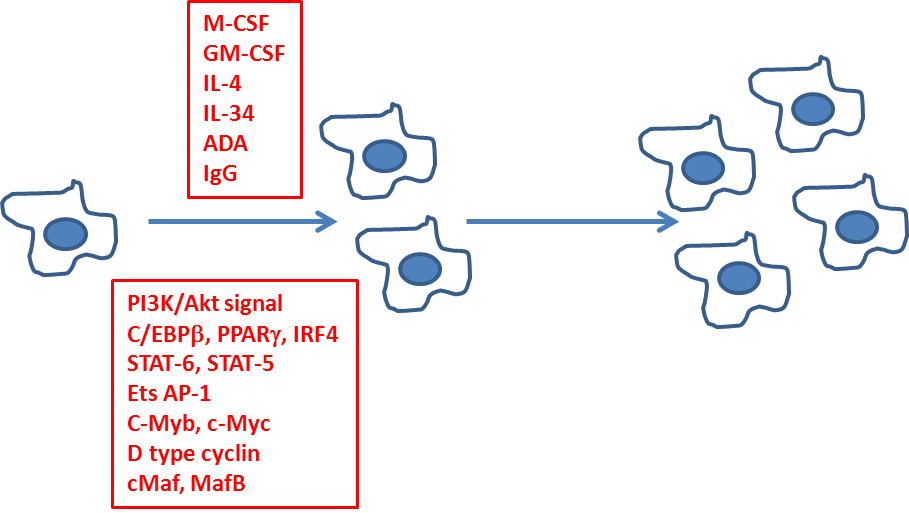 Figure 1 Extrinsic and intrinsic factors involved in macrophage proliferation.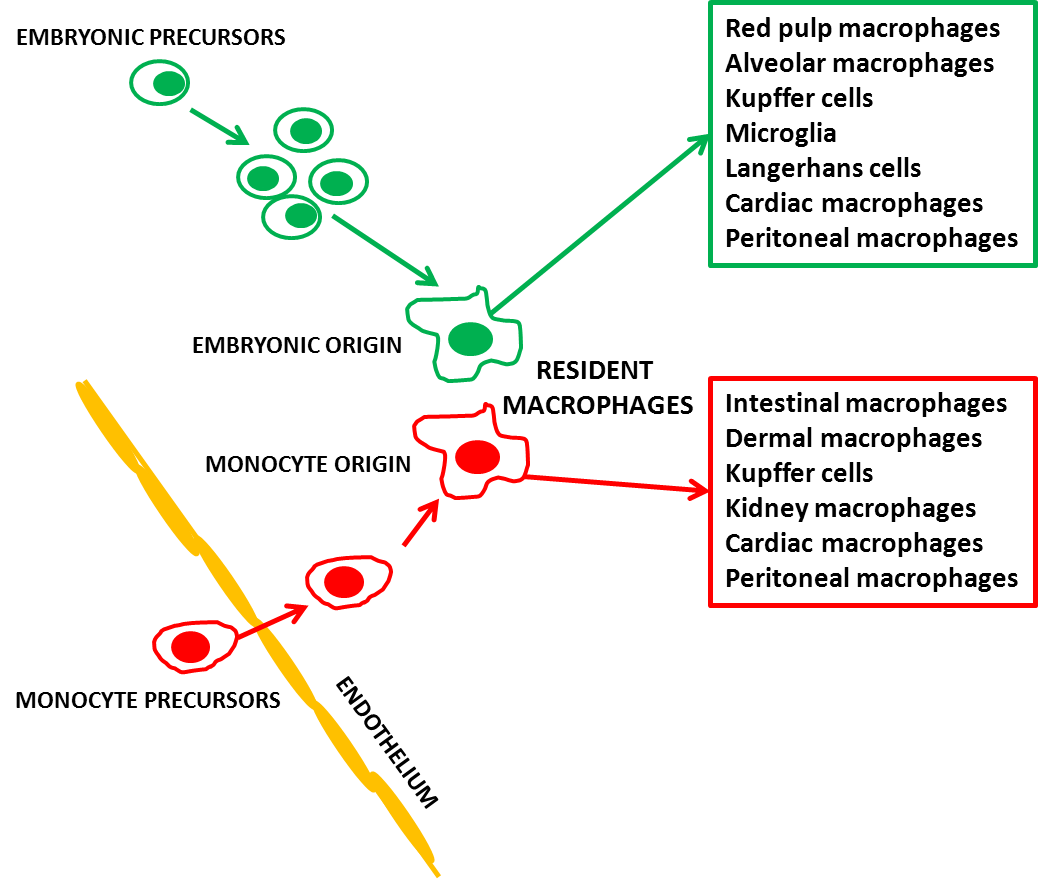 Figure 2 Macrophage origin and homeostasis.Methods and toolsResultsMembrane markersCX3CR1hi/F4/80hi/CD11blo : YS macrophagesCX3CR1lo/F4/80lo/CD11bhi : HSC macrophagesTranscription factorsMYB+: HSC macrophagesMYB-: YS macrophagesDepletion (clodronate, Abs)Non-specific depletion with clodronate. The CCR2-/- mice that are depleted from circulating monocytes exhibit normal tissue macrophage populationsGenetic fate mapping techniques: RUNX1Early expression of RUNX1 in YS derived macrophages and identification of embryonic macrophages in adulthood (microglia, Langerhans cells)Genetic fate mapping techniques: FLT3Identification of a HSC stage in differentiation: + for monocytes and – for tissue macrophagesGenetic fate mapping techniques: CSF1RLabeling of 30% YS derived macrophages in the embryo and similar persistence in adult microgliaGenetic fate mapping techniques: CX3CR1labeling of monocytes and miocrogliaParabiosisReplacement of resident macrophages by chimeric monocytesSublethal irradiation and bone marrow transplantChimerism in blood monocytes without eradicating resident macrophages. Risk of inflammation and membrane leakage